“ГЕОДЕЗИ, ФОТОГРАММЕТР ЗУРАГ ЗҮЙ СЭТГҮҮЛ” ЭШХ-д Өгүүлэл Бичих ЗааварЗохиогчийн овог нэр*, Хамтран зохиогчийн овог нэр† * Байгууллага, мэргэжил/цол,† Байгууллага баг, мэргэжил/цол* e-mail хаяг † e-mail хаягХураангуй—Энэхүү заавар нь тус хурлын эмхэтгэлд хэвлэгдэх өгүүллийг бичих үндсэн зааварчилгааг агуулсан болно. Тиймээс таны  өгүүлэл МГФЗЗХ-ноос эрхлэн гаргадаг “ГЕОДЕЗИ, ФОТОГРАММЕТР ЗУРАГ ЗҮЙ СЭТГҮҮЛ”-д  эмхэтгэлд хэвлэгдэхийн тулд энэхүү зааварчилгаагны дагуу бичигдсэн байх шаардлагатайг анхаарна уу. Түлхүүр үг— Хамгийн багадаа 5 үг болон холбоос байна.I. ОРШИЛЭнэхүү өгүүлэл бичих заавар нь (paper template) IEEE-ийн олон улсын хурлын стандарт загварыг орчуулан бэлтгэсэн болно. Өгүүлэл хэвлэгдэх цаас нь А4 хэмжээтэй байна. (210 × ,).Хэмжээсүүд: Хүснэгт 1–д харуулсан хэмжээсүүдийн дагуу өгүүллийн эхийг бэлдсэн байна. Үсгийн фонт Times New Roman байна. Margins: top болон bottom = 25 мм, left болон right = 20 мм.Хүснэгт 1
Хэвлэлтэнд орох өгүүлийн хэмжээсүүдБагагнын өргөн нь 82 мм байна. Хоёр баганын хоорондын зай 6 мм байна. Догол мөр нь зүүн талаасаа 3.5 мм зай авна.Баганын текстийг зүүн баруун талдаа “justify” буюу мөрийг тэгшилсэн байна. Өгүүллийн сүүлийн хуудсанд хоёр баганын уртыг адилхан байлгах хэрэгтэй ингэснээр баганын өндөр адилхан болох юм. Мэдээж утгын болон үгийн алдааг сайтар нягтласан байх ёстой. II. ЗӨВЛӨМЖҮҮДA. Зураг болон хүснэгт – Дэд хэсгийн загвар Зураг болон хүснэгтийг баганын дээд болон доод хэсэгт байрлуулвал тохиромжтой бөгөөд баганын дунд хэсэгт байрлуулахаас зайлсхийх хэрэгтэй. Зарим том хэмжээтэй зураг болон хүснэгтийг хоёр баганыг бүхэлд нь хамрахаар байрлуулж болно. Зургийн нэр болон тайлбар зургийн доод талд голлон байрлана. Харин хүснэгтийн нэр, тайлбарыг дээд талд нь голлуулан байршуулна. Зураг болон хүснэгтийг өгүүлэлд анх дурьдсан хэсгийн өмнө байрлуулахаас зайлсхийх хэрэгтэй. B. Эшлэл хийх/ашигласан материалЭшлэлийн дугаар өгүүллийн эхнээс дарааллан бичигдэх бөгөөд дөрвөлжин хаалтанд бичигднэ [1]. Цэг, таслал эшлэлийн хаалтын дараа бичигднэ [2]. Өгүүлбэрийн эхэнд бичих бол “Эшлэл [3]” эсвэл “Эшлэлийн [3]” гэж бичиж болно: “Эшлэл [3]-т өгүүлснээр дараах ...”Үг, өгүүлбэрт жич тайлбар хийх шаардлагатай бол footnote-ийг  ашиглна. Тайлбарыг туайн баганын доод хэсэгт бичнэ. Эшлэл хийсэн жагсаалтанд энэхүү тайлбарыг ашиглаж болохгүй.  Хэрэв өгүүлэл 6 болон түүнээс олон зохиогчтой бол хураангуйлан бичих хэрэгтэй. Өгүүллийн гарчигт орсон холбоос, дагавар үгүүдээс бусад бүх үгийн эхний үсгүүд томоор бичигднэ.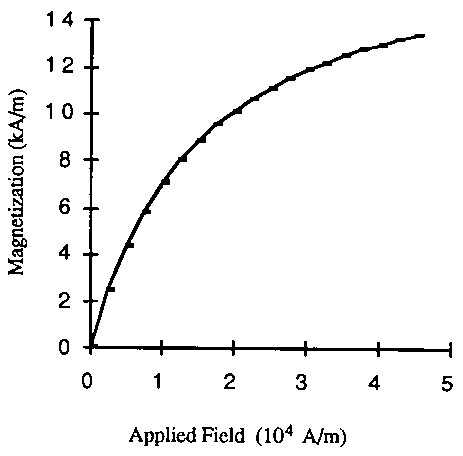 Зураг 1. Magnetization as a function of applied field.
Богино тайлбар нь нэг мөрөнд голлон байрлана! C. Товчилсон үгТовчилсон үгийг өгүүлэлд анх дурьдахдаа тайлбарыг хамт бичих хэрэгтэй. Гарчигт товчилсон үгийг аль болох хэрэглэхээс зайлсхийх хэрэгтэй. Хүн бүрийн мэддэг хэвшмэл болсон үгсийн тайлбарыг бичихгүй байж болно. D. ТомъёоТомъёог дэс дарааллан дугаарлах хэрэгтэй бөгөөд  (1)-д харуулсантай адил дугай хаалтанд бичиж баруун талд нь зэрэгцүүлнэ. Мөн томъёог “Equation” ашиглан бичиж оруулах ёстой бөгөөд зураг хэлбэрээр оруулахыг хориглоно. 	.	ReferencesG. Eason, B. Noble, and I. N. Sneddon, “On certain integrals of Lipschitz-Hankel type involving products of Bessel functions,” Phil. Trans. Roy. Soc. London, vol. A247, pp. 529–551, April 1955. J. Clerk Maxwell, A Treatise on Electricity and Magnetism, 3rd ed., vol. 2. : Clarendon, 1892, pp.68–73.I. S. Jacobs and C. P. Bean, “Fine particles, thin films and exchange anisotropy,” in Magnetism, vol. III, G. T. Rado and H. Suhl, Eds. : Academic, 1963, pp. 271–350.K. Elissa, “Title of paper if known,” unpublished.R. Nicole, “Title of paper with only first word capitalized”, J. Name Stand. Abbrev., in press.Y. Yorozu, M. Hirano, K. Oka, and Y. Tagawa, “Electron spectroscopy studies on magneto-optical media and plastic substrate interface,” IEEE Transl. J. Magn. , vol. 2, pp. 740–741, August 1987 [Digests 9th Annual Conf. Magnetics , p. 301, 1982].Хэмжээ (pts.)Хэмжээ (pts.)Фонтын хэлбэрФонтын хэлбэрФонтын хэлбэрФонтын хэлбэрХэмжээ (pts.)Хэмжээ (pts.)RegularBoldItalicItalic8Хүснэгтийн гарчиг, хүснэгтэн доторх текст , эшлэл, зургын гарчиг, тайлбарХүснэгтийн гарчиг, хүснэгтэн доторх текст , эшлэл, зургын гарчиг, тайлбар9Хураангуй10Зохиогчдийн мэдээлэл,үндсэн текст, томъёо, Хэсгийн үндсэн гарчиг1Зохиогчдийн мэдээлэл,үндсэн текст, томъёо, Хэсгийн үндсэн гарчиг1Дэд гарчиг11Зохиогчдийн нэрсЗохиогчдийн нэрс24Өгүүллийн гарчигӨгүүллийн гарчиг